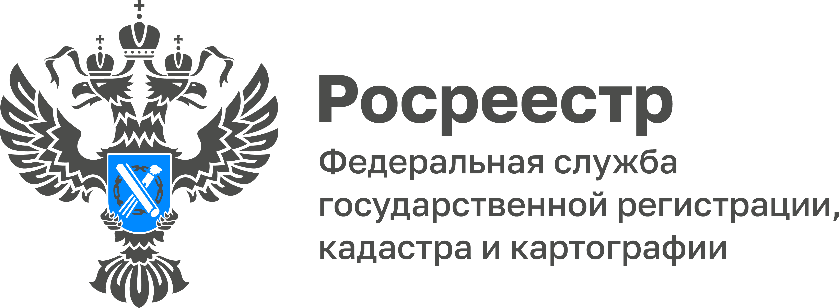 Тульский Росреестр предупреждает о недопустимости выжигания сухой травыУправлением Росреестра по Тульской области на постоянной основе продолжается разъяснительная работа о недопустимости разведения костров на полях, выжигания сухой травянистой растительности, стерни, пожнивных остатков на землях сельскохозяйственного назначения и землях запаса, вблизи лесополос. А также о запрете в полосах отвода автомобильных дорог, полосах отвода и охранных зонах железных дорог, путепроводов и продуктопроводов выжигать сухую травянистую растительность, разводить костры, сжигать хворост, порубочные остатки и горючие материалы, оставлять сухостойные деревья и кустарники.Особая разъяснительная работа проводится с лицами, которые длительно не использовали земельные участки, предназначенные для жилищного или иного строительства, садоводства, огородничества и личного подсобного хозяйства. Людям разъясняется, что сухостой может привести к возгораниям, вызывающим серьезные последствия. Кроме того, на территориях, используемых для садоводства, дачных поселков, деревень государственными инспекторами размещаются памятки о соблюдении требований пожарной безопасности. Уважаемые жители Тульской области, соблюдайте элементарные правила пожарной безопасности: Не выжигайте траву и стерню на полях. Не сжигайте сухую траву вблизи кустов, деревьев, деревянных построек. Не производите бесконтрольное сжигание мусора и разведение костров. Не оставляйте костер горящим после покидания стоянки. Не разрешайте детям баловаться со спичками, не позволяйте им сжигать траву. Во избежание перехода огня с одного строения на другое, очистите от мусора и сухой травы территорию хозяйственных дворов, гаражных кооперативов. Не бросайте горящие спички и окурки. 